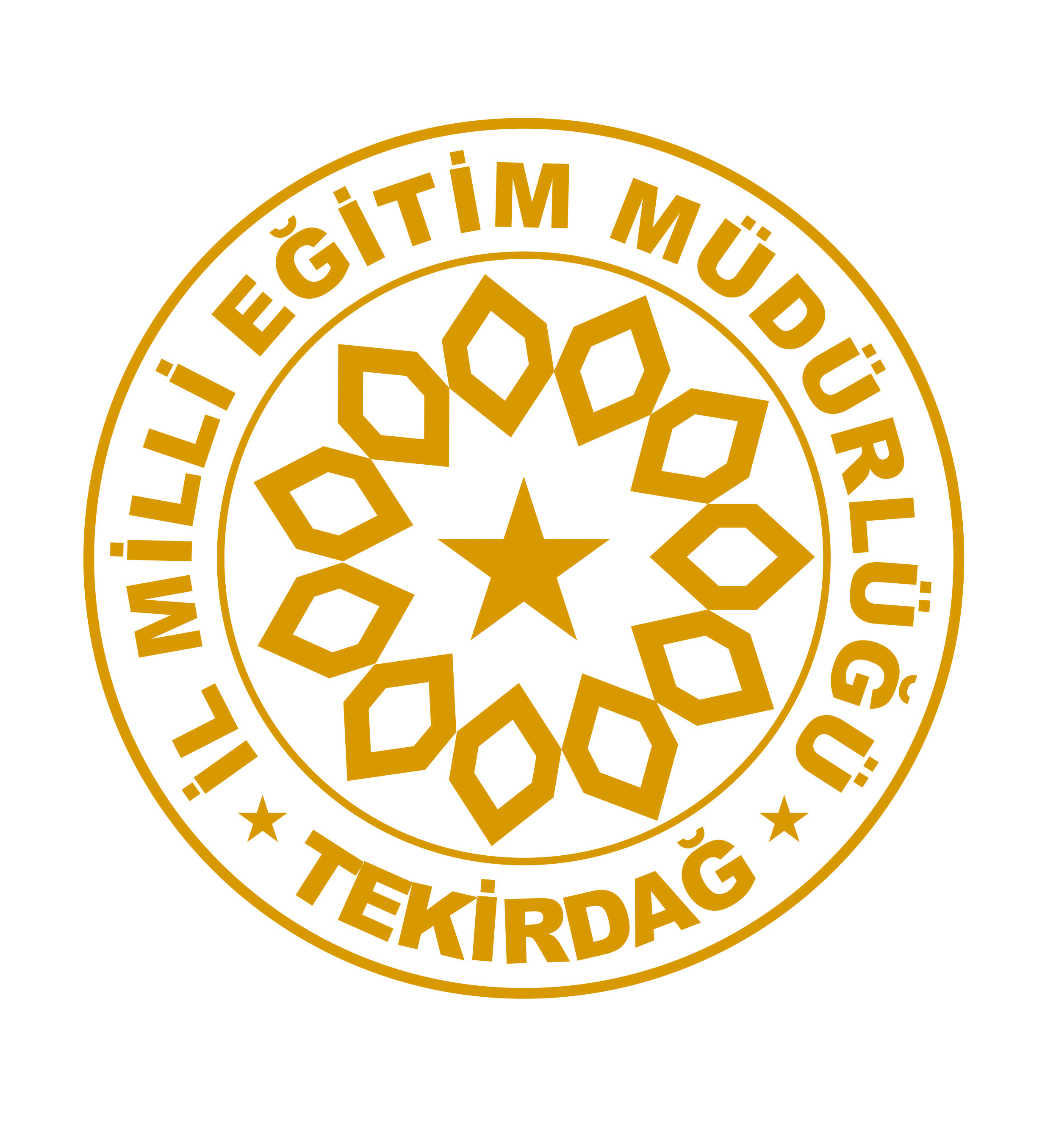 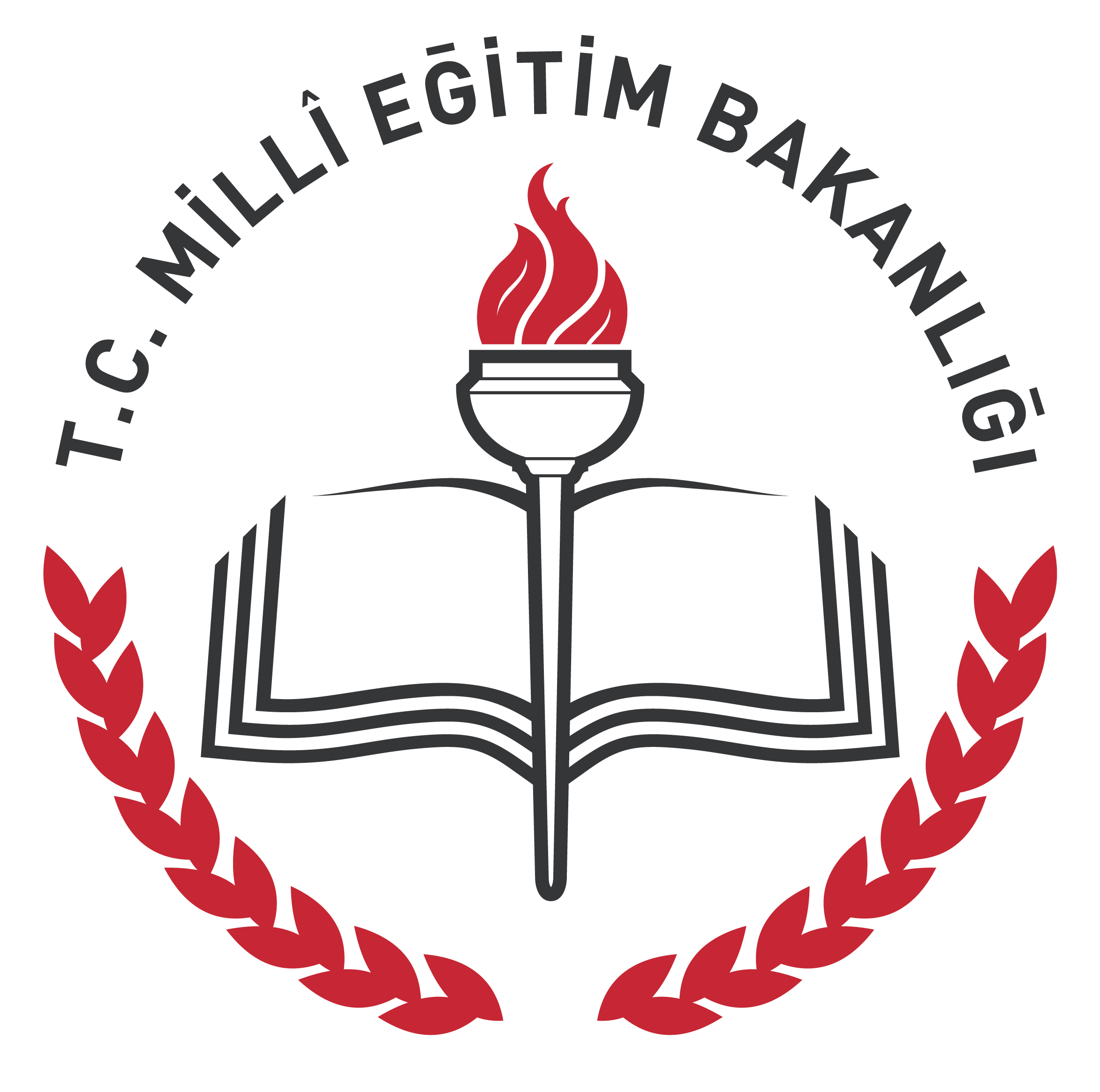 KİŞİSEL BİLGİLERESERLERADI SOYADI:İMZA:ADI SOYADIT.C. KİMLİK NOPOSTA ARDESİE- POSTA ADRESİCEP TELEFON NONORUMUZESER ADIESER KONUSUÇEKİLDİĞİ YER / YIL12345